Muster-Gefährdungsbeurteilung Chemieunterricht an WaldorfschulenKlassenstufe: 		7. KlasseTitel des Versuchs: 	Kalkbrennen, Teil II (4.1)Literatur:			Lehrbuch der phänomenologischen Chemie, Band 1, Seite 55Gefahrenstufe                  	Versuchstyp   Lehrer             SchülerGefahrstoffe (Ausgangsstoffe, mögliche Zwischenprodukte, Endprodukte)Andere Stoffe:Beschreibung der DurchführungVariante 1: Diatomitofen: Das Kalkbrennen und das Kalklöschen werden an dieser Stelle aufgegriffen und wiederholt (siehe Experiment 2.13).Variante 2: ein Reaktionsrohr wird auf der einen Seite mit dem einfach durchbohrten Stopfen, in dem sich ein rechtwinklig gebogenes Glasröhrchen befindet, verschlossen, dann gibt man einen lockeren Bausch Glaswolle hinein. Das Reaktionsrohr wird senkrecht in ein Stativ eingespannt. Nun werden abwechselnd jeweils 5 Schichten von Aktivkohle (10 mm) und Calciumcarbonat (5 mm) eingefüllt. Dann folgt wieder ein Bausch Glaswolle. Mit dem einfach durchbohrten Stopfen, in dem sich ebenfalls ein rechtwinklig gebogenes Glasröhrchen befindet, wird das Reaktionsrohr oben verschlossen. Dieses Glasröhrchen verbindet man über eine Sicherheitswaschflasche mit der Wasserstrahl- oder Vakuumpumpe. Mit einer fächelnden Brennerflamme wird das Reaktionsrohr erwärmt, bis kein Beschlag von Wasser mehr auftritt. Dann wird die unterste Schicht Aktivkohle zum Glühen erhitzt und gleichzeitig wird über die Wasserstrahlpumpe Luft durch das Reaktionsrohr gesaugt. Die Brennerflamme wird entfernt; wenn 3 Schichten Aktivkohle verbrannt sind, wird das Experiment beendet. Das Reaktionsprodukt wird nach dem Abkühlen aus dem Reaktionsrohr auf ein Uhrglas gegeben.Ergänzende HinweiseKeineEntsorgungshinweiseLösungen neutralisieren und filtrieren; Flüssigkeit über das Abwasser, Feststoffe über den Hausmüll entsorgen.Mögliche Gefahren (auch durch Geräte)Sicherheitsmaßnahmen (gem. TRGS 500)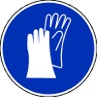 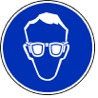              Schutzbrille                                       SchutzhandschuheDie Betriebsanweisung für Schülerinnen und Schüler wird beachtet.Ersatzstoffprüfung (gem. TRGS 600)KeineAnmerkungenH315		Verursacht Hautreizungen.H318	Verursacht schwere Augenschäden.H335		Kann die Atemwege reizen.P260_s	Staub / Rauch nicht einatmen.P280	Schutzhandschuhe / Schutzkleidung / Augenschutz  tragen.P305+351+338	Bei Kontakt mit den Augen: Einige Minuten lang behutsam mit Wasser spülen. Vorhandene Kontaktlinsen nach 	Möglichkeit entfernen. Weiter spülen.Schule:Datum:				Lehrperson:					Unterschrift:Schulstempel		© Ulrich Wunderlin / Atelierschule Zürich / Erstelldatum: 14.05.2015______________________________________________________________________________NameSignal-wortPiktogrammeH-SätzeEUH-SätzeP-SätzeAGW in mg m-3Calciumoxid(gebrannter Kalk, Reaktionsprodukt)Gefahr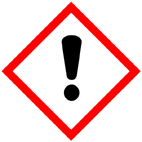 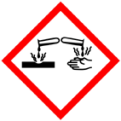 H315 H318 H335keineP260_s P280P305+351+338Marmorstücke (Calciumcarbonat)WasserRotkohlsaftAktivkohle gekörnt (etwa 2,5 mm)QuarzglaswolleGefahrenJaNeinSonstige Gefahren und HinweiseDurch EinatmenXDurch HautkontaktXBrandgefahrXExplosionsgefahrXDurch AugenkontaktX